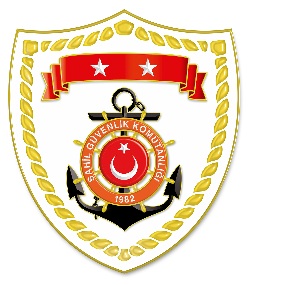 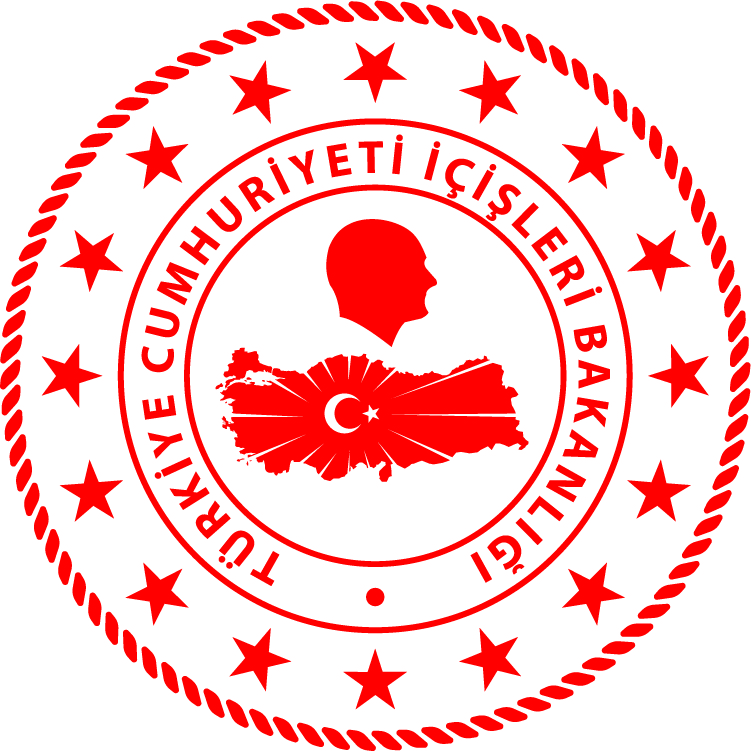 Ege Bölgesi S.NUTARİHTESPİTUYGULANAN İDARİ PARA CEZASI MİKTARI (TL)CEZANIN KESİLDİĞİİL/İLÇE-MEVKİİAÇIKLAMA112 Ekim 2021Gerçek kişi avlanma ruhsat tezkeresini ibraz edememek (2 işlem)2.182İZMİR/KarşıyakaToplam 5 işleme 6.435 TL idari para cezası uygulanmıştır.212 Ekim 2021Yasak sahada çift kabuklu yumuşakça avcılığı yapmak (2 işlem)3.708İZMİR/KarşıyakaToplam 5 işleme 6.435 TL idari para cezası uygulanmıştır.312 Ekim 2021Gece dalarak amatör avcılık yapmak545İZMİR/ÇeşmeToplam 5 işleme 6.435 TL idari para cezası uygulanmıştır.